Witam Was serdecznie… dziś przygotowałam dla Was zabawy z piłka. 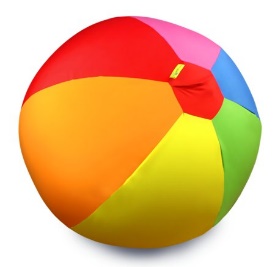 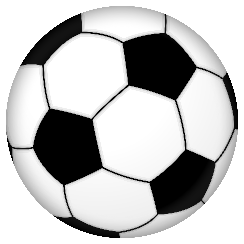 Posłuchajcie wiersza E. M. Skorek „Skacząca piłka” w miejscach oznaczonych gwiazdką powtórzcie za Rodzicem : la, la, la... Mała Ala piłkę ma, piłka skacze: la, la, la. La, la, la.* Ala Ani piłkę da, piłka skoczy: la, la, la. La, la, la.* Ładnie fika piłka ta, piłka tańczy: la, la, la. La, la, la.* Piłkę łapie mała Ala, piłka skacze: la, la, la, la. La, la, la, la.* Czy ktoś wdzięku więcej ma od tej piłki: la, la, la? La, la, la?*Zabawy piłkami – ćwiczenia matematyczne. Ustawianie piłki względem siebie według poleceń Rodzica  Np.  − Połóż piłkę przed sobą…− Połóż piłkę za sobą…− Połóż piłkę na kolanie, między nogami, obok siebie...− Podrzucanie piłki określoną liczbę razy z głośnym liczeniem…− Wykonywanie rzutów do kosza- liczenie.3. Połącz każdą piłkę z odpowiednim zestawem kolorów. Otocz pętlą tę piłkę, która ma najwięcej kolorów. Karta pracy.  (1)4.Zabawy z rurką. Dmuchanie przez rurki do napojów na papierowe kulki – piłeczki. Dzieci dostają kawałki gazet, które zgniatają w kulki – piłeczki. Kładą je na podłodze i dmuchają na nie przez rurki do napojów tak, aby poruszały się po podłodze.5. Piłki. (2) -  (3)  Narysuj po śladzie w odpowiednim kolorze kredki.  Ćwiczenia graficzne, karta z pięcioma kołami – piłkami. Używając kredki tylko w jednym kolorze,  pokoloruj piłki tak, żeby każda była inna.  6. Ćwiczenia z Rodzicem- rysujemy wspólnie.  Dzieci dobierają się parami z Rodzicem. Najpierw Rodzic zasłania oczy Dziecku, później następuje zmiana. Rodzic prowadzi rękę trzymającą flamaster po kartce. Przed zdjęciem opaski  dziecko próbuje zgadnąć, co narysowało. Potem zamieniają się rolami. Powodzenia i czekam na zdjęcia waszych wspólnych obrazków  